ΠΡΟΣΚΛΗΣΗ  ΕΚΔΗΛΩΣΗΣ ΕΝΔΙΑΦΕΡΟΝΤΟΣΓΙΑ ΠΑΡΟΧΗ ΥΠΗΡΕΣΙΩΝ ΝΑΥΑΓΟΣΩΣΤΙΚΗΣ ΚΑΛΥΨΗΣ ΠΟΛΥΣΥΧΝΑΣΤΗΣ ΠΑΡΑΛΙΑΣ ΤΟΥ ΔΗΜΟΥ ΑΜΦΙΛΟΧΙΑΣΣΥΝΟΛΙΚΟΥ ΠΡΟΥΠΟΛΟΓΙΣΜΟΥ : # 7500,00 € #  με Φ.Π.Α.Έχοντας υπόψη :Τις διατάξεις του Ν.3852/2010Τις διατάξεις του άρθρου 118 του Ν. 4412/2016Τον ΚΑ: 00-6117  «Υπηρεσία “ναυαγοσωστική κάλυψη πολυσύχναστης παραλίαςΤην από 23-7-2020 Τεχνική ΈκθεσηΤο αριθμ. πρωτ.197 / 24-7-2020 Πρωτογενές -Τεκμηριωμένο ΑίτημαΤην αριθμ. Α- 13/ 198 / 24-7-2020  Απόφαση Ανάληψης Υποχρέωσης 7500,00 € (ΑΔΑ:Ω9Ρ5ΟΞΑ6-71Δ),ΚΗΜΔΗΣ(20REQ007078037)23-07-2020Την ανάγκη για την παροχή υπηρεσιών ναυαγοσωστικής κάλυψης για πολυσύχναστες παραλίες: δικαιοδοσίας του Δ.Λ Τ. Αμφιλοχίας.      Το Δημοτικό Λιμενικό Ταμείο Αμφιλοχίας ενδιαφέρεται για την ανάθεση  της προμήθειας των παρακάτω ειδών:     Η δαπάνη  είναι για τις ανάγκες των υπηρεσιών του Δημοτικού Λιμενικού Ταμείου Αμφιλοχίας  και θα είναι σύμφωνα με την  από 23-7-2020  Μελέτη ( Τεχνική Έκθεση – Προδιαγραφές, Συγγραφή Υποχρεώσεων – Ενδεικτικός Προϋπολογισμός).      Παρακαλούμε για την προσφορά σας μέχρι την Τρίτη 28 Ιουλίου  2020 και ώρα 10:00 π. μ.     Οι προσφορές να είναι σε σφραγισμένο φάκελο, που θα ανοιχθούν την επόμενη εργάσιμη ημέρα ώρα 10:00 π. μ..Ο  Πρόεδρος του Δ. Σ. Του Δημοτικού ΛιμενικούΤαμείου Αμφιλοχίας Κωνσταντίνος Διγώνης ΕΛΛΗΝΙΚΗ  ΔΗΜΟΚΡΑΤΙΑΝΟΜΟΣ  ΑΙΤΩΛ/ΝΙΑΣ ΔΗΜΟΣ  ΑΜΦΙΛΟΧΙΑΣΔΗΜΟΤΙΚΟ ΛΙΜΕΝΙΚΟΤΑΜΕΙΟ ΑΜΦΙΛΟΧΙΑΣΤαχ. Δ/νση: Γ. Στράτου  5                     30500 ΑμφιλοχίαΠληρ.:Κούστα ΣωτηρίαΤηλ.:  2642 3 60420Fax:   2642 3 60414Αμφιλοχία 24-07 - 2020Αριθ.  Πρωτ.-   199 -ΠΡΟΣ:ΚΑΘΕ ΕΝΔΙΑΦΕΡΟΜΕΝΟΕΛΛΗΝΙΚΗ  ΔΗΜΟΚΡΑΤΙΑΝΟΜΟΣ  ΑΙΤΩΛ/ΝΙΑΣ ΔΗΜΟΣ  ΑΜΦΙΛΟΧΙΑΣΔΗΜΟΤΙΚΟ ΛΙΜΕΝΙΚΟΤΑΜΕΙΟ ΑΜΦΙΛΟΧΙΑΣΤαχ. Δ/νση: Γ. Στράτου  5                     30500 ΑμφιλοχίαΠληρ.:Κούστα ΣωτηρίαΤηλ.:  2642 3 60420Fax:   2642 3 60414Α/ΑΠΕΡΙΓΡΑΦΗΣΥΝΟΛΙΚΗ ΑΞΙΑ ΜΕ Φ.Π.ΑΚΩΔΙΚΟΣ ΕΠΠ(CPV)1Υπηρεσία “ναυαγοσωστική κάλυψη πολυσύχναστης παραλίας7500,00€C.P.V. : 92332000-7 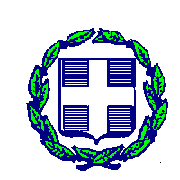 